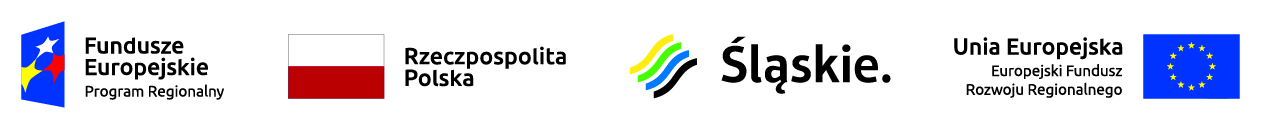 DOKUMENT SKŁADANY WRAZ Z OFERTĄ	Załącznik nr  2 do SWZNumer  referencyjny  :ZP.271.6.2021Wykonawca*/ Wykonawca wspólnie ubiegający się o udzielenie zamówienia*/ podmiot udostępniający Wykonawcy zasoby*: ………………………………………(pełna nazwa/firma, adres, w zależności od podmiotu: NIP/PESEL, KRS/CEiDG)reprezentowany przez:………………………………………(imię, nazwisko, stanowisko/podstawa do reprezentacji)*jeżeli nie dotyczy należy skreślićOŚWIADCZENIE WYKONAWCY*/ OŚWIADCZENIE WYKONAWCY WSPÓLNIE UBIEGAJĄCEGO SIĘ O UDZIELENIE ZAMÓWIENIA*/ OŚWIADCZENIE PODMIOTU UDOSTĘPNIAJĄCEGO WYKONAWCY ZASOBY**jeżeli nie dotyczy należy skreślićskładane  na podstawie art.125 ust.1 ustawy z dnia 11 września 2019r.  Prawo zamówień publicznych (dalej jako ustawa Pzp)DOTYCZY PRZESŁANEK  WYKLUCZENIA Z  POSTĘPOWANIANa potrzeby postępowania o udzielenie zamówienia publicznego pn.”Termomodernizacja budynku mieszkalnego w Strzybniku przy ul .Parkowej 4” Oświadczam, że nie podlegam wykluczeniu z postępowania na podstawie art. 108 ust. 1  i art. 109 ust. 1 pkt 4, ustawy Pzp.Oświadczam, że dokumenty na potwierdzenie braku podstaw wykluczenia znajdują się  w formie elektronicznej pod następującymi adresami internetowymi ogólnodostępnych i bezpłatnych baz danych*:         https://prod.ceidg.gov.pl     *          https://ems.ms.gov.pl         *Oświadczam, że zachodzą w stosunku do mnie podstawy wykluczenia z postępowania na  podstawie art. …………. ustawy Pzp (podać mającą zastosowanie podstawę wykluczenia spośród wymienionych  w art. 108 ust. 1  lub art. 109 ust. 1 pkt 4 ustawy Pzp). Jednocześnie oświadczam, że w związku z ww. okolicznością, na podstawie art. 110 ust. 2 ustawy Pzp podjąłem następujące środki  naprawcze:( procedura sanacyjna)  ………………………………………..…*Oświadczam, że wszystkie informacje podane w powyższych oświadczeniach są aktualne i zgodne z prawdą oraz zostały przedstawione z pełną świadomością konsekwencji wprowadzenia zamawiającego w błąd przy przedstawianiu informacji.	…………………………, dnia ………………… 	(miejscowość, data)* jeżeli oświadczenie w danym punkcie nie odnosi się do indywidualnej sytuacji składającego     niniejszy dokument należy skreślić ten punktUWAGA:Wymóg złożenia niniejszego oświadczenia dotyczy każdego z podmiotów: Wykonawcy, Wykonawców wspólnie ubiegających się o udzielenie zamówienia i Podmiotu udostępniającego Wykonawcy zasoby.Zamawiający zaleca przed podpisaniem, zapisanie dokumentu w formacie pdfDokument należy wypełnić i podpisać kwalifikowalnym podpisem elektronicznym lub podpisem zaufanym lub podpisem osobistym.